4c technika   04.05.2020Temat lekcji:  Rowerem przez skrzyżowanie- część 2.str 55-56Dzień dobry. Dziś przed nami druga część lekcji: Rowerem przez skrzyżowanie. Przeczytajmy wiadomości z poprzedniej lekcji, dotyczące poruszania się przez skrzyżowanie równorzędne.- Na skrzyżowaniu równorzędnym obwiązuje zasada  - prawej ręki ( czyli nadjeżdżający z prawej strony mają pierwszeństwo przejazdu  przez skrzyżowanie)- Zasada prawej ręki nie dotyczy pojazdów szynowych oraz uprzywilejowanych jak :karetki pogotowia, samochody straży pożarnej, policji - gdy jadą na sygnale -  mają one pierwszeństwo bez względu na to, z której strony nadjeżdżają. Zapoznajemy się z tekstem z podręcznika strona 55-56. Zapisujemy notatkę w zeszycie.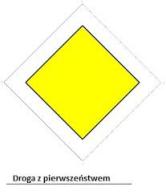 1. Skrzyżowanie  z drogą   z pierwszeństwem przejazdu:- jest oznakowane znakiem informacyjnym: Droga z pierwszeństwem.- Jadący drogą podporządkowaną wie, że nie ma pierwszeństwa ponieważ widzi znaki: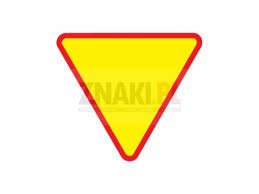  Ustąp pierwszeństwa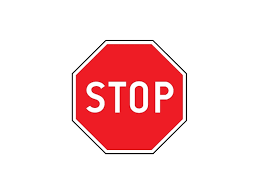 lub STOP2. Rozwiąż ćwiczenia:Ćw. 3 str. 55.Wskaż właściwe dokończenie każdego zdania:1. Ilustracja - odp. III- C,A,B2. Ilustracja – odp. .................3. Ilustracja – odp. .................4. Ilustracja – odp. .................Ćw. 4. str. 56. Popatrz uważnie na zamieszczone w ćwiczeniu znaki. Określ na którym skrzyżowaniu powinny się znajdować. Wpisz litery.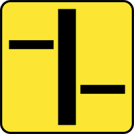 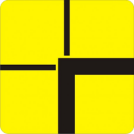 Tabliczka wskazująca rzeczywisty                Tabliczka wskazująca układ dróg podporządkowanych (Tab.B)przebieg drogi z pierwszeństwem  przez skrzyżowanie.(Tab.A)Ilustracja 1.- tabliczka ........               Ilustracja 2. -tabliczka............. 3. Skrzyżowanie o ruchu okrężnym:- ruch odbywa się wokół wysepki lub placu,- jeśli przed rondem jest znak ustąp pierwszeństwa pojazd znajdujący się na skrzyżowaniu przejeżdża zatem przed tym, który dopiero zamierza na nie wjechać,- jeśli nie ma takiego znaku,  na rondzie należy postępować tak, jak na skrzyżowaniu równorzędnym (zasada prawej ręki),Ćwiczenie 5 str. 56. Samodzielnie przeanalizuj sytuacje z ćw. 5 str. 56. Kto pojedzie jako pierwszy?Przepisz do zeszytu. /podkreśl długopisem/1.- rowerzysta, samochód2. - rowerzysta , samochódPraca domowa. Utrwalę zasady ruchu drogowego.Dziękuję.